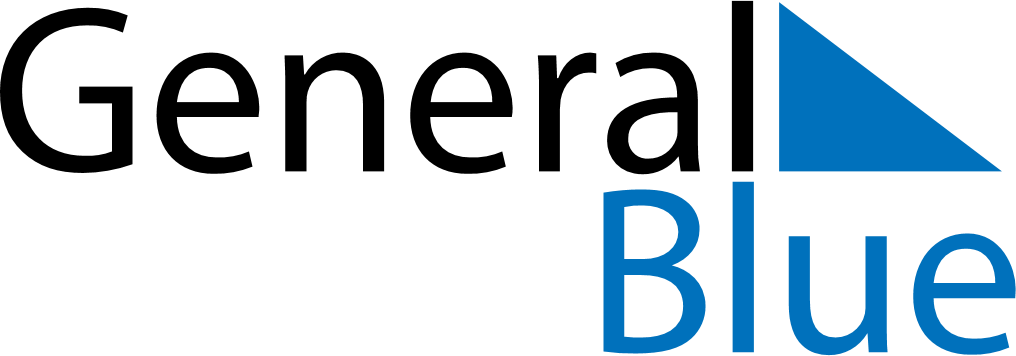 October 1891October 1891October 1891October 1891October 1891SundayMondayTuesdayWednesdayThursdayFridaySaturday12345678910111213141516171819202122232425262728293031